Cultura- La Comida Española- Reflexivos Do your best to decipher the story with a partner.  Fill in the blanks with the reflexive verbs listed.  Don’t forget to conjugate them!  Good luck!Catalina vive en Toledo, España y es una estudiante en el octavo grado.  Ella ____  ____________ (to get up) a las siete y media de la mañana.  Catalina ______  ______________ (to take a shower) y ______   _______________ (to get dressed) a las ocho.  La familia de Catalina siempre come el desayuno juntos.  La familia come pan, queso, fruta y café. Después, ella ______  ________________(to go) a la escuela a las ocho.  El colegio termina a la una, y durante el día toda la familia está en casa para el almuerzo.  A veces, Catalina y sus amigos ______   __________________(to go) a un restaurante cerca de la escuela.  Los muchachos comen la paella, una comida popular con arroz, pollo y mariscos.  Por la tarde, Catalina ______  _______________ (to have fun) con amigos.  Les gusta jugar el fútbol y charlar.  Catalina y la familia cenan muy tarde, a las nueve o diez de la noche.  A la familia le gustan las tapas, platos pequeños con comidas diferentes. Ella _____  ________________ (to go to bed) a las once.   ¡Es un horario muy diferente! 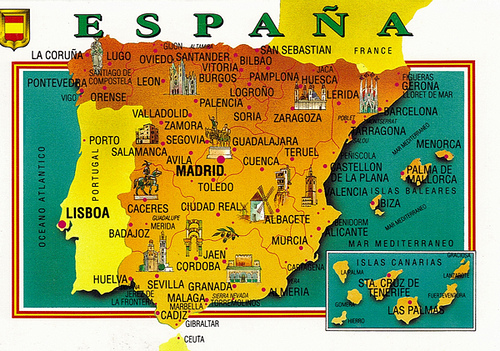 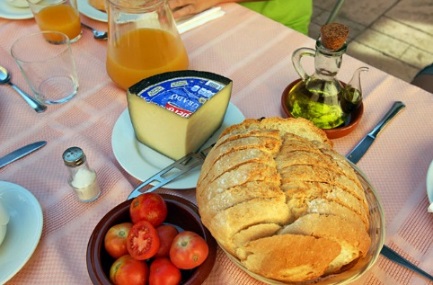 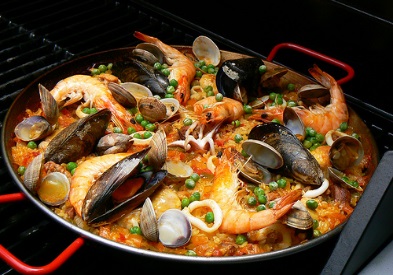 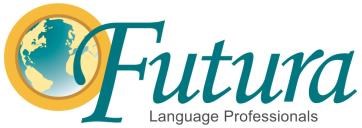 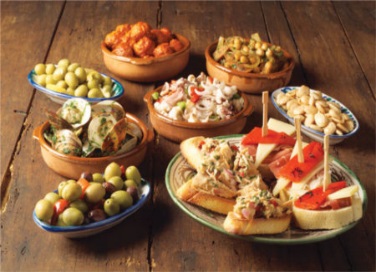 u 						           